RAPPORTO SUL PROGETTO DI PERFORMANCE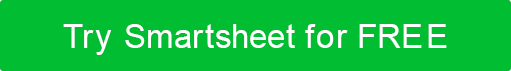 DETTAGLI DEL PROGETTODETTAGLI DEL PROGETTONOME DEL PROGETTORESPONSABILE DI PROGETTODETTAGLI SULLO STATO DEL PROGETTOPERIODO DI RIFERIMENTONOME DELL'ATTIVITÀDATA DI INIZIODATA DI COMPLETAMENTOPROGRAMMA PERFORMANCEANDAMENTO DEL BILANCIOQUALITÀRISCHINOTENOME DELL'ATTIVITÀDATA DI INIZIODATA DI COMPLETAMENTOPROGRAMMA PERFORMANCEANDAMENTO DEL BILANCIOQUALITÀRISCHINOTENOME DELL'ATTIVITÀDATA DI INIZIODATA DI COMPLETAMENTOPROGRAMMA PERFORMANCEANDAMENTO DEL BILANCIOQUALITÀRISCHINOTEPIETRA MILIARESTATODATA DI COMPLETAMENTO STIMATAI PROBLEMI ESISTONO?  S/NCOMMENTIPREPARATO PER  nome e titoloPREPARATO CON FIRMA DATTEROAPPROVATO DA  nome e titoloAPPROVATO CON  FIRMADATTERODISCONOSCIMENTOTutti gli articoli, i modelli o le informazioni fornite da Smartsheet sul sito Web sono solo di riferimento. Mentre ci sforziamo di mantenere le informazioni aggiornate e corrette, non rilasciamo dichiarazioni o garanzie di alcun tipo, esplicite o implicite, circa la completezza, l'accuratezza, l'affidabilità, l'idoneità o la disponibilità in relazione al sito Web o alle informazioni, agli articoli, ai modelli o alla grafica correlata contenuti nel sito Web. Qualsiasi affidamento che fai su tali informazioni è quindi strettamente a tuo rischio.